                                                                                Έκδ.2 αναθ.0 ημ/νία έγκρ. 1/2/2019 ΠΡΟ-ΠΣΠ 001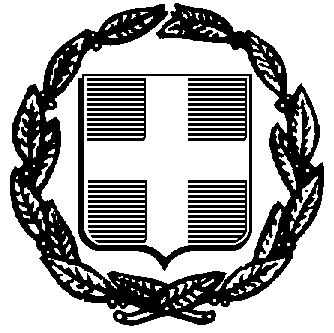 ΕΛΛΗΝΙΚΗ ΔΗΜΟΚΡΑΤΙΑΝΟΜΟΣ ΗΡΑΚΛΕΙΟΥ                                                                                            ΔΗΜΟΣ ΗΡΑΚΛΕΙΟΥΔΙΕΥΘΥΝΣΗ ΠΡΟΓΡΑΜΜΑΤΙΣΜΟΥ ΟΡΓΑΝΩΣΗΣ  ΚΑΙ ΠΛΗΡΟΦΟΡΙΚΗΣΤΜΗΜΑ ΠΛΗΡΟΦΟΡΙΚΗΣΤαχ. Δ/νση: Ανδρόγεω 2, 4ος όροφοςΠληροφορίες: Γεώργιος ΚαραγιαννάκηςΤηλ.: 2813 409297E-mail: karagiannakis-g@heraklion.grΠΡΟΜΗΘΕΙΑ ΕΞΟΠΛΙΣΜΟΥ ΠΛΗΡΟΦΟΡΙΚΗΣ & ΛΟΓΙΣΜΙΚΟΥ 	ΔΗΜΟΥ ΗΡΑΚΛΕΙΟΥ	ΠΙΝΑΚΕΣ ΣΥΜΜΟΡΦΩΣΗΣ ΟΜΑΔΑ  1ΟΜΑΔΑ  2ΟΜΑΔΑ 3ΟΜΑΔΑ  4Ηλεκτρονικός Υπολογιστής (PC)CPV: 30213300-8Ηλεκτρονικός Υπολογιστής (PC)CPV: 30213300-8Ηλεκτρονικός Υπολογιστής (PC)CPV: 30213300-8Ηλεκτρονικός Υπολογιστής (PC)CPV: 30213300-8Ηλεκτρονικός Υπολογιστής (PC)CPV: 30213300-8Ηλεκτρονικός Υπολογιστής (PC)CPV: 30213300-8α/αΠΡΟΔΙΑΓΡΑΦΗΠΡΟΔΙΑΓΡΑΦΗΑΠΑΙΤΗΣΗΑΠΑΝΤΗΣΗΠΑΡΑΠΟΜΠΗ1Να αναφερθεί εταιρεία κατασκευής και μοντέλοΝα αναφερθεί εταιρεία κατασκευής και μοντέλοΝΑΙΠοιοτικές ΠροδιαγραφέςΠοιοτικές Προδιαγραφές2Το προσφερόμενο μοντέλο πρέπει να διακινείται και να υποστηρίζεται από τον κατασκευαστή τουλάχιστον σε όλες τις χώρες της ευρωζώνηςΤο προσφερόμενο μοντέλο πρέπει να διακινείται και να υποστηρίζεται από τον κατασκευαστή τουλάχιστον σε όλες τις χώρες της ευρωζώνηςΝΑΙ3Το προσφερόμενο σύστημα πρέπει να είναι καινούργιο και αμεταχείριστοΤο προσφερόμενο σύστημα πρέπει να είναι καινούργιο και αμεταχείριστοΝΑΙ4Εγγύηση  on-site, διάρκειας τουλάχιστον 5 ετών με απόκριση την επόμενη εργάσιμη ημέρα. Να υπάρχει σχετική δήλωση του Κατασκευαστή που να το πιστοποιεί.Εγγύηση  on-site, διάρκειας τουλάχιστον 5 ετών με απόκριση την επόμενη εργάσιμη ημέρα. Να υπάρχει σχετική δήλωση του Κατασκευαστή που να το πιστοποιεί.ΝΑΙ5Σε όλη τη διάρκεια της εγγύησης τυχόν βλάβες αποκαθίστανται on-site (στο χώρο εγκατάστασης του συστήματος) με παρέμβαση πιστοποιημένου από τον κατασκευαστή του συστήματος μηχανικού. Να υπάρχει σχετική δήλωση του Κατασκευαστή που να το πιστοποιεί.Σε όλη τη διάρκεια της εγγύησης τυχόν βλάβες αποκαθίστανται on-site (στο χώρο εγκατάστασης του συστήματος) με παρέμβαση πιστοποιημένου από τον κατασκευαστή του συστήματος μηχανικού. Να υπάρχει σχετική δήλωση του Κατασκευαστή που να το πιστοποιεί.ΝΑΙ6Στα πλαίσια της εγγύησης η επιδιόρθωση να έχει ολοκληρωθεί εντός δύο (2) το πολύ εργάσιμων ημερών.Στα πλαίσια της εγγύησης η επιδιόρθωση να έχει ολοκληρωθεί εντός δύο (2) το πολύ εργάσιμων ημερών.ΝΑΙ7Διαθεσιμότητα ανταλλακτικών για τρία (3) τουλάχιστον έτη από την ημερομηνία κατάργησης της παραγωγής του προϊόντος. Να υπάρχει σχετική δήλωση του Κατασκευαστή που να το πιστοποιεί ή να αναφέρεται στο επίσημο φυλλάδιο του προϊόντος.Διαθεσιμότητα ανταλλακτικών για τρία (3) τουλάχιστον έτη από την ημερομηνία κατάργησης της παραγωγής του προϊόντος. Να υπάρχει σχετική δήλωση του Κατασκευαστή που να το πιστοποιεί ή να αναφέρεται στο επίσημο φυλλάδιο του προϊόντος.ΝΑΙ8Συμβατότητα με Microsoft WindowsΣυμβατότητα με Microsoft WindowsΝΑΙ9Πιστοποιήσεις τουλάχιστον CE, RoHS, WEEEΠιστοποιήσεις τουλάχιστον CE, RoHS, WEEEΝΑΙΤεχνικές ΠροδιαγραφέςΤεχνικές Προδιαγραφές10Τροφοδοτικό (ισχύς)Τροφοδοτικό (ισχύς)ΝΑ ΑΝΑΦΕΡΘΕΙ11Υποστηριζόμενη Τάση ΛειτουργίαςΥποστηριζόμενη Τάση Λειτουργίας230V12Αριθμός επεξεργαστών (chips)Αριθμός επεξεργαστών (chips)>=113Αριθμός πυρήνων (cores) επεξεργαστήΑριθμός πυρήνων (cores) επεξεργαστή>=614Αριθμός νημάτων (threads) επεξεργαστήΑριθμός νημάτων (threads) επεξεργαστή>=615Σετ εντολών επεξεργαστή: 64-bitΣετ εντολών επεξεργαστή: 64-bitΝΑΙ16CPU benchmark (βάση www.cpubenchmark.net)CPU benchmark (βάση www.cpubenchmark.net)>=1150017Υποστηριζόμενες θέσεις μνήμης μητρικής (dimm)Υποστηριζόμενες θέσεις μνήμης μητρικής (dimm)>=418Μέγιστη υποστηριζόμενη μνήμη μητρικήςΜέγιστη υποστηριζόμενη μνήμη μητρικής>=64GB19Προσφερόμενη μνήμηΠροσφερόμενη μνήμη>=8GB20Πρωτόκολλο Επικοινωνίας μνήμηςΠρωτόκολλο Επικοινωνίας μνήμηςDDR4 ή καλύτερο21Συχνότητα μνήμηςΣυχνότητα μνήμης>= 2666 MHz22Κάρτα γραφικών με μέγιστη υποστήριξη ανάλυσης τουλάχιστον 1920Χ1080 (on chip αποδεκτή)Κάρτα γραφικών με μέγιστη υποστήριξη ανάλυσης τουλάχιστον 1920Χ1080 (on chip αποδεκτή)NAI23Αριθμός Σκληρών ΔίσκωνΑριθμός Σκληρών Δίσκων>=124Τύπος Σκληρού ΔίσκουΤύπος Σκληρού ΔίσκουSSD PCIe M.2 NVMe25Μέγεθος Σκληρού Δίσκου (καθενός χωριστά, όχι στο σύνολό τους αθροιστικά)Μέγεθος Σκληρού Δίσκου (καθενός χωριστά, όχι στο σύνολό τους αθροιστικά)>=256GB26DVD Recorder, +, -, double layerDVD Recorder, +, -, double layerNAI27Πληκτρολόγιο (ίδιου κατασκευαστή)Πληκτρολόγιο (ίδιου κατασκευαστή)ΝΑΙ28Οπτικό Ποντίκι wheel (ίδιου κατασκευαστή)Οπτικό Ποντίκι wheel (ίδιου κατασκευαστή)ΝΑΙ29Κάρτα δικτύου 10/100/1000 MBit/s Gigabit Ethernet (on board είναι αποδεκτή) ή ταχύτερηΚάρτα δικτύου 10/100/1000 MBit/s Gigabit Ethernet (on board είναι αποδεκτή) ή ταχύτερηNAI30Κάρτα Ήχου (on board είναι αποδεκτή)Κάρτα Ήχου (on board είναι αποδεκτή)ΝΑΙ31Θύρες USB (μπροστά μέρος κουτιού)Θύρες USB (μπροστά μέρος κουτιού)>=232Θύρες USB (πίσω μέρος κουτιού)Θύρες USB (πίσω μέρος κουτιού)>=233Θύρες HDMI ή DisplayPortΘύρες HDMI ή DisplayPort>=234Κουτί Small Form Factor (SFF) με οριζόντια και κάθετη τοποθέτηση. Να παρέχονται τυχόν πρόσθετα εξαρτήματα που απαιτούνται για να είναι δυνατή η τοποθέτηση του σε όλες τις θέσεις.Κουτί Small Form Factor (SFF) με οριζόντια και κάθετη τοποθέτηση. Να παρέχονται τυχόν πρόσθετα εξαρτήματα που απαιτούνται για να είναι δυνατή η τοποθέτηση του σε όλες τις θέσεις.ΝΑΙΠροεγκατεστημένο λογισμικόΠροεγκατεστημένο λογισμικό35Microsoft Windows 10 pro 64 bit (προεγκατεστημένο από τον κατασκευαστή) με δυνατότητα επιλογής γλώσσας εγκατάστασης (Αγγλικά ή Ελληνικά)Microsoft Windows 10 pro 64 bit (προεγκατεστημένο από τον κατασκευαστή) με δυνατότητα επιλογής γλώσσας εγκατάστασης (Αγγλικά ή Ελληνικά)ΝΑΙΣυνοδευτικός ΕξοπλισμόςΣυνοδευτικός Εξοπλισμός36Όλα τα απαραίτητα καλώδια σύνδεσηςΌλα τα απαραίτητα καλώδια σύνδεσηςΝΑΙ37Όλα τα απαραίτητα εγχειρίδιαΌλα τα απαραίτητα εγχειρίδιαΝΑΙ38Όλα τα τεκμήρια των δηλούμενων προδιαγραφώνΌλα τα τεκμήρια των δηλούμενων προδιαγραφώνΝΑΙΠρόσθετες Παρεχόμενες υπηρεσίεςΠρόσθετες Παρεχόμενες υπηρεσίες39Ο ανάδοχος οφείλει να διαθέσει προσωπικό προκειμένου να τοποθετηθούν οι υπολογιστές στα σημεία που θα υποδείξει ο Δήμος Ηρακλείου.Ο ανάδοχος οφείλει να διαθέσει προσωπικό προκειμένου να τοποθετηθούν οι υπολογιστές στα σημεία που θα υποδείξει ο Δήμος Ηρακλείου.ΝΑΙΟθόνη Ηλεκτρονικού ΥπολογιστήCPV: 30231310-3Οθόνη Ηλεκτρονικού ΥπολογιστήCPV: 30231310-3Οθόνη Ηλεκτρονικού ΥπολογιστήCPV: 30231310-3Οθόνη Ηλεκτρονικού ΥπολογιστήCPV: 30231310-3Οθόνη Ηλεκτρονικού ΥπολογιστήCPV: 30231310-3Οθόνη Ηλεκτρονικού ΥπολογιστήCPV: 30231310-3α/αα/αΠΡΟΔΙΑΓΡΑΦΗΑΠΑΙΤΗΣΗΑΠΑΝΤΗΣΗΠΑΡΑΠΟΜΠΗ11Να αναφερθεί εταιρεία κατασκευής και μοντέλοΝΑΙΠοιοτικές Προδιαγραφές22Το προσφερόμενο μοντέλο πρέπει να διακινείται και να υποστηρίζεται από τον κατασκευαστή τουλάχιστον σε όλες τις χώρες της ευρωζώνηςΝΑΙ33Το προσφερόμενο μοντέλο πρέπει να είναι καινούργιο και αμεταχείριστοΝΑΙ44Το προσφερόμενο μοντέλο πρέπει να είναι του ίδιου κατασκευαστή με τους προσφερόμενους ηλεκτρονικούς υπολογιστέςΝΑΙ55Εγγύηση  on-site, διάρκειας τουλάχιστον 3 ετών με απόκριση σε μία εργάσιμη ημέρα. Να υπάρχει σχετική δήλωση του Κατασκευαστή που να το πιστοποιεί.ΝΑΙ66Δυνατότητα ρύθμισης προσανατολισμού, κλίσης, περιστροφής και ύψους.ΝΑΙΤεχνικές Προδιαγραφές77Διάσταση οθόνης>=23,8 ίντσες88Μέγιστη Ανάλυση 1920x1080 FHDΝΑΙ99Τεχνολογίας LED / IPS / Anti-glare / 3H hard coatingNAI1010Aspect ratio 16:9ΝΑΙ1111Φωτεινότητα>=250 cd/m²1212Χρόνος Απόκρισης<=8ms1313Γωνία Θέασης 178° / 178° ή καλύτερηΝΑΙ1414Μέγεθος κουκίδας (Pixel Pitch)<=0.275 mm  1515Σύνδεση DVI ή DisplayPortΝΑΙ1616Σύνδεση D-SUBΝΑΙ1717Σύνδεση HDMIΝΑΙ1818Rotation to portrait 90oΝΑΙ1919Ρύθμιση ύψους (Height adjust)ΝΑΙ2020Ενεργειακή κλάσηΑ ή καλύτερη2121Ενσωματωμένα ή προσαρτώμενα ηχείαΝΑΙ2222Ενσωματωμένες USB θύρες (Τουλάχιστον 3)NAIΣυνοδευτικός Εξοπλισμός2323Όλα τα απαραίτητα καλώδια σύνδεσηςΝΑΙ2424Όλα τα απαραίτητα εγχειρίδιαΝΑΙ2525Όλα τα τεκμήρια των δηλούμενων προδιαγραφώνΝΑΙΣταθμός εργασίας (Workstation)CPV:30214000-2Σταθμός εργασίας (Workstation)CPV:30214000-2Σταθμός εργασίας (Workstation)CPV:30214000-2Σταθμός εργασίας (Workstation)CPV:30214000-2Σταθμός εργασίας (Workstation)CPV:30214000-2Σταθμός εργασίας (Workstation)CPV:30214000-2α/αΠΡΟΔΙΑΓΡΑΦΗΠΡΟΔΙΑΓΡΑΦΗΑΠΑΙΤΗΣΗΑΠΑΝΤΗΣΗΠΑΡΑΠΟΜΠΗ1Να αναφερθεί εταιρεία κατασκευής και μοντέλοΝα αναφερθεί εταιρεία κατασκευής και μοντέλοΝΑΙΠοιοτικές ΠροδιαγραφέςΠοιοτικές Προδιαγραφές2Το προσφερόμενο μοντέλο πρέπει να διακινείται και να υποστηρίζεται από τον κατασκευαστή τουλάχιστον σε όλες τις χώρες της ευρωζώνηςΤο προσφερόμενο μοντέλο πρέπει να διακινείται και να υποστηρίζεται από τον κατασκευαστή τουλάχιστον σε όλες τις χώρες της ευρωζώνηςΝΑΙ3Το προσφερόμενο σύστημα πρέπει να είναι καινούργιο και αμεταχείριστοΤο προσφερόμενο σύστημα πρέπει να είναι καινούργιο και αμεταχείριστοΝΑΙ4Εγγύηση on-site, διάρκειας τουλάχιστον 5 ετών με τηλεφωνική απόκριση σε τέσσερις (4) ώρες, εφόσον η κλήση βλάβης δοθεί έως τις 11:00 π.μ., διαφορετικά την επόμενη εργάσιμη ημέρα. Να υπάρχει σχετική δήλωση του Κατασκευαστή που να το πιστοποιεί.Εγγύηση on-site, διάρκειας τουλάχιστον 5 ετών με τηλεφωνική απόκριση σε τέσσερις (4) ώρες, εφόσον η κλήση βλάβης δοθεί έως τις 11:00 π.μ., διαφορετικά την επόμενη εργάσιμη ημέρα. Να υπάρχει σχετική δήλωση του Κατασκευαστή που να το πιστοποιεί.ΝΑΙ5Σε όλη τη διάρκεια της εγγύησης τυχόν βλάβες αποκαθίστανται on-site (στο χώρο εγκατάστασης του συστήματος) με παρέμβαση πιστοποιημένου από τον κατασκευαστή του συστήματος μηχανικού. Να υπάρχει σχετική δήλωση του Κατασκευαστή που να το πιστοποιεί.Σε όλη τη διάρκεια της εγγύησης τυχόν βλάβες αποκαθίστανται on-site (στο χώρο εγκατάστασης του συστήματος) με παρέμβαση πιστοποιημένου από τον κατασκευαστή του συστήματος μηχανικού. Να υπάρχει σχετική δήλωση του Κατασκευαστή που να το πιστοποιεί.ΝΑΙ6Στα πλαίσια της εγγύησης η επιδιόρθωση να έχει ολοκληρωθεί εντός δύο (2) το πολύ εργάσιμων ημερών.Στα πλαίσια της εγγύησης η επιδιόρθωση να έχει ολοκληρωθεί εντός δύο (2) το πολύ εργάσιμων ημερών.ΝΑΙ7Διαθεσιμότητα ανταλλακτικών για τρία (3) τουλάχιστον έτη από την ημερομηνία κατάργησης της παραγωγής του προϊόντος. Να υπάρχει σχετική δήλωση του Κατασκευαστή που να το πιστοποιεί ή να αναφέρεται στο επίσημο φυλλάδιο του προϊόντος.Διαθεσιμότητα ανταλλακτικών για τρία (3) τουλάχιστον έτη από την ημερομηνία κατάργησης της παραγωγής του προϊόντος. Να υπάρχει σχετική δήλωση του Κατασκευαστή που να το πιστοποιεί ή να αναφέρεται στο επίσημο φυλλάδιο του προϊόντος.ΝΑΙ8Συμβατότητα με Microsoft Windows 10 Pro, LinuxΣυμβατότητα με Microsoft Windows 10 Pro, LinuxΝΑΙ9Πιστοποιήσεις τουλάχιστον CE, RoHS, WEEEΠιστοποιήσεις τουλάχιστον CE, RoHS, WEEEΝΑΙΤεχνικές ΠροδιαγραφέςΤεχνικές Προδιαγραφές10Τροφοδοτικό (ισχύς)Τροφοδοτικό (ισχύς)ΝΑ ΑΝΑΦΕΡΘΕΙ11Υποστηριζόμενη Τάση ΛειτουργίαςΥποστηριζόμενη Τάση Λειτουργίας230V12Αριθμός επεξεργαστών (chips)Αριθμός επεξεργαστών (chips)>=113Αριθμός πυρήνων (cores) επεξεργαστήΑριθμός πυρήνων (cores) επεξεργαστή>=614Αριθμός νημάτων (threads) επεξεργαστήΑριθμός νημάτων (threads) επεξεργαστή>=1215Σετ εντολών επεξεργαστή: 64-bitΣετ εντολών επεξεργαστή: 64-bitΝΑΙ16CPU benchmark (βάση www.cpubenchmark.net)CPU benchmark (βάση www.cpubenchmark.net)>=1560017Υποστηριζόμενες θέσεις μνήμης μητρικής (dimm)Υποστηριζόμενες θέσεις μνήμης μητρικής (dimm)>=418Μέγιστη υποστηριζόμενη μνήμη μητρικήςΜέγιστη υποστηριζόμενη μνήμη μητρικής>=64GB19Προσφερόμενη μνήμη (ram)Προσφερόμενη μνήμη (ram)>=16GB20Πρωτόκολλο Επικοινωνίας μνήμηςΠρωτόκολλο Επικοινωνίας μνήμηςDDR4 ή καλύτερο21Συχνότητα μνήμηςΣυχνότητα μνήμης>= 2666MHz22Τύπος προσφερόμενης μνήμης ECCΤύπος προσφερόμενης μνήμης ECCNAI23Κάρτα γραφικών (χωριστή) με μνήμη GDDR5Κάρτα γραφικών (χωριστή) με μνήμη GDDR5NAI24Μνήμη κάρτας γραφικών σε GBΜνήμη κάρτας γραφικών σε GBΝΑ ΑΝΑΦΕΡΘΕΙ25Interface μνήμης κάρτας γραφικών 128-bitInterface μνήμης κάρτας γραφικών 128-bitΝΑΙ26Bandwidth μνήμης κάρτας γραφικών σε GBpsBandwidth μνήμης κάρτας γραφικών σε GBpsΝΑ ΑΝΑΦΕΡΘΕΙ27Υποστηριζόμενα CUDA Cores από την κάρτα γραφικώνΥποστηριζόμενα CUDA Cores από την κάρτα γραφικών>=51228Αρχιτεκτονική GPUΑρχιτεκτονική GPUPASCAL29Η κάρτα γραφικών να υποστηρίζει τουλάχιστον Shader Model 5.1, OpenGL 4.5, DirectX 12.0, Vulkan 1.0, CUDA, DirectCompute, OpenCLΗ κάρτα γραφικών να υποστηρίζει τουλάχιστον Shader Model 5.1, OpenGL 4.5, DirectX 12.0, Vulkan 1.0, CUDA, DirectCompute, OpenCLΝΑΙ30Συνδεσιμότητα κάρτας γραφικών τουλάχιστον 4 x displayport 1.4 ή mini display port 1.4 ενσωματωμένες στην κάρταΣυνδεσιμότητα κάρτας γραφικών τουλάχιστον 4 x displayport 1.4 ή mini display port 1.4 ενσωματωμένες στην κάρταNAI31Δυνατότητα προσθήκης στο σύστημα δεύτερης ίδιας κάρτας γραφικώνΔυνατότητα προσθήκης στο σύστημα δεύτερης ίδιας κάρτας γραφικώνΝΑΙ32Αριθμός Σκληρών ΔίσκωνΑριθμός Σκληρών Δίσκων>=233Τύπος 1ου Σκληρού ΔίσκουΤύπος 1ου Σκληρού ΔίσκουSSD PCIe M.2 NVMe34Χωρητικότητα 1ου Σκληρού ΔίσκουΧωρητικότητα 1ου Σκληρού Δίσκου>=256GB35Τύπος 2ου Σκληρού ΔίσκουΤύπος 2ου Σκληρού ΔίσκουSATA 6Gbps ή καλύτερο36Χωρητικότητα 2ου Σκληρού ΔίσκουΧωρητικότητα 2ου Σκληρού Δίσκου>=1000GB37Υποστήριξη RAID 0/1/5/10Υποστήριξη RAID 0/1/5/10ΝΑΙ38DVD Recorder, +, -, double layerDVD Recorder, +, -, double layerNAI39Πληκτρολόγιο (ίδιου κατασκευαστή)Πληκτρολόγιο (ίδιου κατασκευαστή)ΝΑΙ40Οπτικό Ποντίκι wheel (ίδιου κατασκευαστή)Οπτικό Ποντίκι wheel (ίδιου κατασκευαστή)ΝΑΙ41Κάρτα δικτύου 10/100/1000 MBit/s Gigabit Ethernet (on board είναι αποδεκτή) ή ταχύτερηΚάρτα δικτύου 10/100/1000 MBit/s Gigabit Ethernet (on board είναι αποδεκτή) ή ταχύτερηNAI42Κάρτα Ήχου (on board είναι αποδεκτή)Κάρτα Ήχου (on board είναι αποδεκτή)ΝΑΙ43Θύρες USB (μπροστά μέρος κουτιού)Θύρες USB (μπροστά μέρος κουτιού)>=444Να προσφέρεται με ενσωματωμένο αισθητήρα ελέγχου ανοίγματος του περιβλήματος του μηχανήματος (intrusion switch)Να προσφέρεται με ενσωματωμένο αισθητήρα ελέγχου ανοίγματος του περιβλήματος του μηχανήματος (intrusion switch)ΝΑΙΠροεγκατεστημένο λογισμικόΠροεγκατεστημένο λογισμικό45Microsoft Windows 10 pro 64 bit (προεγκατεστημένο από τον κατασκευαστή) με δυνατότητα επιλογής γλώσσας εγκατάστασης (Αγγλικά ή Ελληνικά)Microsoft Windows 10 pro 64 bit (προεγκατεστημένο από τον κατασκευαστή) με δυνατότητα επιλογής γλώσσας εγκατάστασης (Αγγλικά ή Ελληνικά)ΝΑΙΣυνοδευτικός ΕξοπλισμόςΣυνοδευτικός Εξοπλισμός46Όλα τα απαραίτητα καλώδια σύνδεσηςΌλα τα απαραίτητα καλώδια σύνδεσηςΝΑΙ47Όλα τα απαραίτητα εγχειρίδιαΌλα τα απαραίτητα εγχειρίδιαΝΑΙ48Όλα τα τεκμήρια των δηλούμενων προδιαγραφώνΌλα τα τεκμήρια των δηλούμενων προδιαγραφώνΝΑΙΠρόσθετες Παρεχόμενες υπηρεσίεςΠρόσθετες Παρεχόμενες υπηρεσίες49Ο ανάδοχος οφείλει να διαθέσει προσωπικό προκειμένου να τοποθετηθούν οι σταθμοί εργασίας στα σημεία που θα υποδείξει ο Δήμος Ηρακλείου.Ο ανάδοχος οφείλει να διαθέσει προσωπικό προκειμένου να τοποθετηθούν οι σταθμοί εργασίας στα σημεία που θα υποδείξει ο Δήμος Ηρακλείου.ΝΑΙΟθόνη σταθμού εργασίαςCPV: 30231310-3Οθόνη σταθμού εργασίαςCPV: 30231310-3Οθόνη σταθμού εργασίαςCPV: 30231310-3Οθόνη σταθμού εργασίαςCPV: 30231310-3Οθόνη σταθμού εργασίαςCPV: 30231310-3Οθόνη σταθμού εργασίαςCPV: 30231310-3α/αα/αΠΡΟΔΙΑΓΡΑΦΗΑΠΑΙΤΗΣΗΑΠΑΝΤΗΣΗΠΑΡΑΠΟΜΠΗ11Να αναφερθεί εταιρεία κατασκευής και μοντέλοΝΑΙΠοιοτικές Προδιαγραφές22Το προσφερόμενο μοντέλο πρέπει να διακινείται και να υποστηρίζεται από τον κατασκευαστή τουλάχιστον σε όλες τις χώρες της ευρωζώνηςΝΑΙ33Το προσφερόμενο μοντέλο πρέπει να είναι καινούργιο και αμεταχείριστοΝΑΙ44Το προσφερόμενο μοντέλο πρέπει να είναι του ίδιου κατασκευαστή με τους προσφερόμενους σταθμούς εργασίαςΝΑΙ55Εγγύηση  on-site, διάρκειας τουλάχιστον 3 ετών με απόκριση σε μία εργάσιμη ημέρα. Να υπάρχει σχετική δήλωση του Κατασκευαστή που να το πιστοποιεί.ΝΑΙ66Δυνατότητα ρύθμισης προσανατολισμού, κλίσης, περιστροφής και ύψους.ΝΑΙΤεχνικές Προδιαγραφές77Διάσταση οθόνης>=23,8 ίντσες88Μέγιστη Ανάλυση 1920x1080 FHDΝΑΙ99Τεχνολογίας LED / IPS / Anti-glare / 3H hard coatingNAI1010Aspect ratio 16:9ΝΑΙ1111Φωτεινότητα>=250 cd/m²1212Χρόνος Απόκρισης<=8ms1313Γωνία Θέασης 178° / 178° ή καλύτερηΝΑΙ1414Μέγεθος κουκίδας (Pixel Pitch)<=0.275 mm  1515Σύνδεση DVI ή DisplayPortΝΑΙ1616Σύνδεση D-SUBΝΑΙ1717Σύνδεση HDMIΝΑΙ1818Rotation to portrait 90oΝΑΙ1919Ρύθμιση ύψους (Height adjust)ΝΑΙ2020Ενεργειακή κλάσηΑ ή καλύτερη2121Ενσωματωμένα ή προσαρτώμενα ηχείαΝΑΙ2222Ενσωματωμένες USB θύρες (Τουλάχιστον 3)NAIΣυνοδευτικός Εξοπλισμός2323Όλα τα απαραίτητα καλώδια σύνδεσηςΝΑΙ2424Όλα τα απαραίτητα εγχειρίδιαΝΑΙ2525Όλα τα τεκμήρια των δηλούμενων προδιαγραφώνΝΑΙΦορητός Ηλεκτρονικός ΥπολογιστήςCPV:30213100-6Φορητός Ηλεκτρονικός ΥπολογιστήςCPV:30213100-6Φορητός Ηλεκτρονικός ΥπολογιστήςCPV:30213100-6Φορητός Ηλεκτρονικός ΥπολογιστήςCPV:30213100-6Φορητός Ηλεκτρονικός ΥπολογιστήςCPV:30213100-6Φορητός Ηλεκτρονικός ΥπολογιστήςCPV:30213100-6α/αα/αΠΡΟΔΙΑΓΡΑΦΗΑΠΑΙΤΗΣΗΑΠΑΝΤΗΣΗΠΑΡΑΠΟΜΠΗ11Να αναφερθεί εταιρεία κατασκευής και μοντέλοΝΑΙΠοιοτικές Προδιαγραφές22Το προσφερόμενο μοντέλο πρέπει να διακινείται και να υποστηρίζεται από τον κατασκευαστή τουλάχιστον σε όλες τις χώρες της ευρωζώνηςΝΑΙ33Το προσφερόμενο σύστημα πρέπει να είναι καινούργιο και αμεταχείριστοΝΑΙ44Εγγύηση  on-site, διάρκειας τουλάχιστον 2 ετών με απόκριση σε μία εργάσιμη ημέρα. Να υπάρχει σχετική δήλωση του Κατασκευαστή που να το πιστοποιεί.ΝΑΙ55Σε όλη τη διάρκεια της εγγύησης τυχόν βλάβες αποκαθίστανται on-site με παρέμβαση πιστοποιημένου από τον κατασκευαστή του συστήματος μηχανικού. Να υπάρχει σχετική δήλωση του Κατασκευαστή που να το πιστοποιεί. ΝΑΙ66Στα πλαίσια της εγγύησης η επιδιόρθωση να έχει ολοκληρωθεί εντός δύο (2) το πολύ εργάσιμων ημερών.ΝΑΙ77Διαθεσιμότητα ανταλλακτικών για τρία (3) τουλάχιστον έτη από την ημερομηνία κατάργησης της παραγωγής του προϊόντος. Να υπάρχει σχετική δήλωση του Κατασκευαστή που να το πιστοποιεί ή να αναφέρεται στο επίσημο φυλλάδιο του προϊόντος.ΝΑΙ88Συμβατότητα με WindowsΝΑΙΤεχνικές Προδιαγραφές99Οθόνη 33.8 cm (13.3-inch) LED backlight anti-glare 16:9ΝΑΙ1010Ανάλυση οθόνης τουλάχιστον FHD (1920 x 1080)ΝΑΙ1111Φωτεινότητα οθόνης (Brightness ή Luminance)>=285 cd/m² ή 300 nits1212Οθόνη τεχνολογίας αφής με δυνατότητα χρήσης πένας/γραφίδας (Digitizer / Touch Technology). Να παρέχεται η σχετική πένα / γραφίδα (Tablet Pen).ΝΑΙ1313Υποστήριξη αφής τουλάχιστον 10 σημείων (10 finger multi-touch screen)ΝΑΙ1414Ενσωματωμένα Wlan, Bluetooth (V 4.1), HDMI ports, LAN 10/100/1000 MBit/s connectorΝΑΙ1515Ενσωματωμένες θύρες USB Type-C, USB 3.1, USB anytime charge functionality, Memory card slotsΝΑΙ1616Ενσωματωμένη HD WEB κάμερα και ηχείαΝΑΙ1717Δυνατότητα σύνδεσης με port replicator (για μελλοντική προσθήκη) ο οποίος να δίνει έξοδο DisplayPortΝΑΙ1818Επεξεργαστής με cpu benchmark score (βάση απόδοσης στο www.cpubenchmark.net)>= 75001919Αριθμός πυρήνων (cores) επεξεργαστή>=42020Μνήμη cache επεξεργαστή>=6MB2121Μέγιστη υποστηριζόμενη μνήμη μητρικής>=16GB2222Προσφερόμενη μνήμη>=8GB2323Πρωτόκολλο επικοινωνίας μνήμηςDDR4 ή καλύτερο2424Συχνότητα μνήμης>= 2400MHz2525Κάρτα γραφικών (αποδεκτή ενσωματωμένη / on chip) NAI2626Αριθμός σκληρών δίσκων>=12727Τύπος σκληρού δίσκουSSD2828Χωρητικότητα σκληρού δίσκου>=256GB2929Eνσωματωμένο πληκτρολόγιο ΝΑΙ3030Κάρτα δικτύου 10/100/1000 MBit/s Gigabit Ethernet (on board)NAI3131Κάρτα ήχου (on board)ΝΑΙ3232Μπαταρία φόρτισης ληθίου ΝΑΙ3333Αυτονομία μπαταρίας>=10 ώρες3434Ενσωματωμένος αισθητήρας αναγνώρισης δακτυλικού αποτυπώματος (fingerprint sensor)ΝΑΙ3535Ενσωματωμένοι αισθητήρες 3-axis Accelerometer, Gyroscope, Ambient Light Sensor, Magnetic Field Sensor, CompassΝΑΙΠροεγκατεστημένο λογισμικό3636Άδεια χρήσης Microsoft Windows PRO 10 GRΝΑΙΣυνοδευτικός Εξοπλισμός3737Ac adapter για φόρτισηΝΑΙ3838Όλα τα απαραίτητα εγχειρίδιαΝΑΙ3939Τσάντα / θήκη μεταφοράς του ίδιου κατασκευαστή κατάλληλη για το μηχάνημαΝΑΙBlade ServersCPV:48820000-2Blade ServersCPV:48820000-2Blade ServersCPV:48820000-2Blade ServersCPV:48820000-2Blade ServersCPV:48820000-2Blade ServersCPV:48820000-2α/αΠΡΟΔΙΑΓΡΑΦΗΠΡΟΔΙΑΓΡΑΦΗΑΠΑΙΤΗΣΗΑΠΑΝΤΗΣΗΠΑΡΑΠΟΜΠΗ1Συμβατότητα με το ήδη υπάρχον σύστημα Blade FUJITSU PRIMERGY BX900 S2 του Δήμου ΗρακλείουΣυμβατότητα με το ήδη υπάρχον σύστημα Blade FUJITSU PRIMERGY BX900 S2 του Δήμου ΗρακλείουΝΑΙ2Να προσφερθούν τουλάχιστον δύο (2) μικροεπεξεργαστές 8 πυρήνων / 16 threads ή ανώτεροι ανά blade server. Να προσφερθούν τουλάχιστον δύο (2) μικροεπεξεργαστές 8 πυρήνων / 16 threads ή ανώτεροι ανά blade server. ΝΑΙ3CPU benchark score για τους 2 επεξεργαστές (βάση του https://www.cpubenchmark.net/multi_cpu.html)CPU benchark score για τους 2 επεξεργαστές (βάση του https://www.cpubenchmark.net/multi_cpu.html)>= 20.0004Συχνότητα επεξεργαστή Συχνότητα επεξεργαστή >= 2,2 GHz5Προσφερόμενη μνήμη τουλάχιστον 128GB (4x32GB), DDR4-2400 ECC ή καλύτερηΠροσφερόμενη μνήμη τουλάχιστον 128GB (4x32GB), DDR4-2400 ECC ή καλύτερηΝΑΙ6Δυνατότητα επέκτασης μνήμης Δυνατότητα επέκτασης μνήμης >= 1000Gb7Πλήρης υποστήριξη Ethernet 10Gbit FCoE από το σύνολο των Blade Servers και των θυρών επέκτασης αυτών.Πλήρης υποστήριξη Ethernet 10Gbit FCoE από το σύνολο των Blade Servers και των θυρών επέκτασης αυτών.ΝΑΙ8Να διαθέτουν ενσωματωμένο διαγνωστικό ελεγκτή ο οποίος να παρέχουν πλήρης εικόνα για την κατάσταση του εξυπηρετητή.Να διαθέτουν ενσωματωμένο διαγνωστικό ελεγκτή ο οποίος να παρέχουν πλήρης εικόνα για την κατάσταση του εξυπηρετητή.ΝΑΙ9Δίσκος HD SAS 12G 300GB 10K HOT PL 2.5''Δίσκος HD SAS 12G 300GB 10K HOT PL 2.5''>=210Raid Controller με υποστήριξη Raid 0/1Raid Controller με υποστήριξη Raid 0/1ΝΑΙ11Να προσφερθούν τουλάχιστον 2 x 10 GbE θύρες δικτύου ανά Blade Server.Να προσφερθούν τουλάχιστον 2 x 10 GbE θύρες δικτύου ανά Blade Server.ΝΑΙ12Οι θύρες δικτύου να έχουν επιπλέον δυνατότητα λειτουργίας σαν FCoE ή τέσσερις θύρες GE.Οι θύρες δικτύου να έχουν επιπλέον δυνατότητα λειτουργίας σαν FCoE ή τέσσερις θύρες GE.ΝΑΙ13Να προσφερθούν δύο (2) θύρες FC 8 Gbits/sec ανά blade serverΝα προσφερθούν δύο (2) θύρες FC 8 Gbits/sec ανά blade serverΝΑΙ14Πιστοποίηση ή υποστήριξη από την κατασκευάστρια εταιρεία για τα λειτουργικά συστήματα Microsoft Windows Server 2016, 2012 R2, 2008, SUSE Linux Enterprise Server, Red Hat Enterprise Linux, Citrix XenServer, Vmware vSphereΠιστοποίηση ή υποστήριξη από την κατασκευάστρια εταιρεία για τα λειτουργικά συστήματα Microsoft Windows Server 2016, 2012 R2, 2008, SUSE Linux Enterprise Server, Red Hat Enterprise Linux, Citrix XenServer, Vmware vSphereΝΑΙ15Να παρέχονται υπηρεσίες εγγύησης υποστήριξης 3 ετών on site με Next business day response.Να παρέχονται υπηρεσίες εγγύησης υποστήριξης 3 ετών on site με Next business day response.ΝΑΙ16Το προσφερόμενο σύστημα πρέπει να είναι καινούργιο και αμεταχείριστοΤο προσφερόμενο σύστημα πρέπει να είναι καινούργιο και αμεταχείριστοΝΑΙ17Διαθεσιμότητα ανταλλακτικών για πέντε (5) τουλάχιστον έτη από την ημερομηνία κατάργησης της παραγωγής του προϊόντος. Να υπάρχει σχετική δήλωση του Κατασκευαστή που να το πιστοποιεί.Διαθεσιμότητα ανταλλακτικών για πέντε (5) τουλάχιστον έτη από την ημερομηνία κατάργησης της παραγωγής του προϊόντος. Να υπάρχει σχετική δήλωση του Κατασκευαστή που να το πιστοποιεί.ΝΑΙ18Σε όλη τη διάρκεια της εγγύησης τυχόν βλάβες αποκαθίστανται on-site με παρέμβαση πιστοποιημένου από τον κατασκευαστή του συστήματος μηχανικού. Να υπάρχει σχετική δήλωση του Κατασκευαστή που να το πιστοποιεί.Σε όλη τη διάρκεια της εγγύησης τυχόν βλάβες αποκαθίστανται on-site με παρέμβαση πιστοποιημένου από τον κατασκευαστή του συστήματος μηχανικού. Να υπάρχει σχετική δήλωση του Κατασκευαστή που να το πιστοποιεί.ΝΑΙΥποσύστημα ΔίσκωνCPV:30233100-2Υποσύστημα ΔίσκωνCPV:30233100-2Υποσύστημα ΔίσκωνCPV:30233100-2Υποσύστημα ΔίσκωνCPV:30233100-2Υποσύστημα ΔίσκωνCPV:30233100-2Υποσύστημα ΔίσκωνCPV:30233100-2α/αΠΡΟΔΙΑΓΡΑΦΗΠΡΟΔΙΑΓΡΑΦΗΑΠΑΙΤΗΣΗΑΠΑΝΤΗΣΗΠΑΡΑΠΟΜΠΗ1Συμβατότητα με το ήδη υπάρχον σύστημα Blade FUJITSU PRIMERGY BX900 S2 και τα υπάρχοντα συστήματα ETERNUS SAN του Δήμου ΗρακλείουΣυμβατότητα με το ήδη υπάρχον σύστημα Blade FUJITSU PRIMERGY BX900 S2 και τα υπάρχοντα συστήματα ETERNUS SAN του Δήμου ΗρακλείουΝΑΙ2Αριθμός Μονάδων Αριθμός Μονάδων Ένα (1)3Να αναφερθεί το ΜοντέλοΝα αναφερθεί το ΜοντέλοNAI4Να αναφερθεί ο ΚατασκευαστήςΝα αναφερθεί ο ΚατασκευαστήςNAI5Υποστηριζόμενα interfaces σύνδεσης και ταχύτητες αυτών:-       Μέχρι οκτώ (8) θύρες FC (8 ή 16 ή 32 Gbit/s), -       Μέχρι οκτώ (8) θύρες iSCSI (1 ή 10 Gbps), -       Μέχρι δέκα έξι (16) θύρες Ethernet (1 ή 10 Gbps) για λειτουργία του ως NAS,-       Μέχρι οκτώ (8) θύρες SAS (12 Gbit/s)Υποστηριζόμενα interfaces σύνδεσης και ταχύτητες αυτών:-       Μέχρι οκτώ (8) θύρες FC (8 ή 16 ή 32 Gbit/s), -       Μέχρι οκτώ (8) θύρες iSCSI (1 ή 10 Gbps), -       Μέχρι δέκα έξι (16) θύρες Ethernet (1 ή 10 Gbps) για λειτουργία του ως NAS,-       Μέχρι οκτώ (8) θύρες SAS (12 Gbit/s)ΝΑΙ6Να προσφερθεί το σύστημα με τέσσερις (4) θύρες FC με ταχύτητα μέχρι 16 Gbps για κάθε μία. Να προσφερθεί το σύστημα με τέσσερις (4) θύρες FC με ταχύτητα μέχρι 16 Gbps για κάθε μία. ΝΑΙ7Αριθμός προσφερόμενων ελεγκτώνΑριθμός προσφερόμενων ελεγκτών>= 28Μέγιστη μνήμη Cache του συστήματοςΜέγιστη μνήμη Cache του συστήματος>= 64 GB9Να αναφερθεί η χωρητικότητας της προσφερόμενης cacheΝα αναφερθεί η χωρητικότητας της προσφερόμενης cacheΝΑΙ10Υποστήριξη σκληρών δίσκων  τύπου SAS, Near Line SAS, SSDΥποστήριξη σκληρών δίσκων  τύπου SAS, Near Line SAS, SSDΝΑΙ11Να παρέχεται μελλοντικά η δυνατότητα χρησιμοποίησης τεχνολογιών deduplication & compression για την μέγιστη χωρητικότητα του αποθηκευτικού συστήματος, χωρίς καμία αντικατάσταση προσφερόμενου στα πλαίσια του παρόντος διαγωνισμού υλικούΝα παρέχεται μελλοντικά η δυνατότητα χρησιμοποίησης τεχνολογιών deduplication & compression για την μέγιστη χωρητικότητα του αποθηκευτικού συστήματος, χωρίς καμία αντικατάσταση προσφερόμενου στα πλαίσια του παρόντος διαγωνισμού υλικούΝΑΙ12Μέγιστος υποστηριζόμενος αριθμός δίσκωνΜέγιστος υποστηριζόμενος αριθμός δίσκων>= 26013Διαθεσιμότητα αποθηκευτικού συστήματοςΔιαθεσιμότητα αποθηκευτικού συστήματος>= 99,9999%14Μέγιστη υποστηριζόμενη raw χωρητικότητα με την χρήση μόνον πρόσθετων σκληρών δίσκων, τεχνολογίας SAS και χωρητικότητας 1,8 TB και πρόσθετων disk enclosures και χωρίς καμία αντικατάσταση προσφερόμενου στα πλαίσια του παρόντος διαγωνισμού υλικούΜέγιστη υποστηριζόμενη raw χωρητικότητα με την χρήση μόνον πρόσθετων σκληρών δίσκων, τεχνολογίας SAS και χωρητικότητας 1,8 TB και πρόσθετων disk enclosures και χωρίς καμία αντικατάσταση προσφερόμενου στα πλαίσια του παρόντος διαγωνισμού υλικού>= 300 TB15Υποστήριξη τοπολογίας προστασίας δεδομένων δίσκων RAID levels 0, 1, 1+0, 5, 6Υποστήριξη τοπολογίας προστασίας δεδομένων δίσκων RAID levels 0, 1, 1+0, 5, 6ΝΑΙΠροσφερόμενοι Σκληροί δίσκοιΠροσφερόμενοι Σκληροί δίσκοι16Προσφερόμενοι δίσκοι  τουλάχιστον  1,2 TB ο καθένας, 10000rpm Hot Swap, τεχνολογίας  SAS, Προσφερόμενοι δίσκοι  τουλάχιστον  1,2 TB ο καθένας, 10000rpm Hot Swap, τεχνολογίας  SAS, >= 817Προσφερόμενοι δίσκοι  Hot spare για τους SAS δίσκουςΠροσφερόμενοι δίσκοι  Hot spare για τους SAS δίσκους>= 118Προσφερόμενοι δίσκοι  Hot-Swap, τουλάχιστον  10 TB ο καθένας, 7200rpm, τεχνολογίας Near Line  SAS, για δημιουργία ωφέλιμης χωρητικότητας τουλάχιστον 53,45 TB, σε διάταξη RAID6Προσφερόμενοι δίσκοι  Hot-Swap, τουλάχιστον  10 TB ο καθένας, 7200rpm, τεχνολογίας Near Line  SAS, για δημιουργία ωφέλιμης χωρητικότητας τουλάχιστον 53,45 TB, σε διάταξη RAID6>= 819Προσφερόμενοι δίσκοι  Hot spare για τους NL-SASΠροσφερόμενοι δίσκοι  Hot spare για τους NL-SAS>= 120Εγγύηση On Site Service διάρκειας τριών (3) ετών με ανταπόκριση την επόμενη εργάσιμη ημέραΕγγύηση On Site Service διάρκειας τριών (3) ετών με ανταπόκριση την επόμενη εργάσιμη ημέραΝΑΙ21Κατασκευαστικά να υπάρχει πρόβλεψη κατά την σχεδίαση του συστήματος για χρήση 24 ώρες την ημέρα για 7 ημέρες την εβδομάδαΚατασκευαστικά να υπάρχει πρόβλεψη κατά την σχεδίαση του συστήματος για χρήση 24 ώρες την ημέρα για 7 ημέρες την εβδομάδαΝΑΙ22Να υποστηρίζονται υποχρεωτικά οι παρακάτω δυνατότητες από το προσφερόμενο αποθηκευτικό σύστημα για την μέγιστη χωρητικότητά του (και όχι μόνον για την προσφερόμενη):-       Stripe size tuning-       Wide striping-       Online Volume Expansion-       Hot Capacity Expansion of RAID Group-       LUN Concatenation μεταξύ διαφορετικών RAID Groups-       Dynamic LUN Migration σε διαφορετικά RAID Groups-       Thin Provisioning & Thin Provisioning Balance-       Zero Reclamation-       Offline Storage Migration-       Αυτόματη επιλογή της προτεραιότητας των αρχείων κατά την αντιγραφή ανάλογα με το φορτίο του server-       Firmware Update during Operation-       Data Encryption-       Automatic Hot Spare Assignment-       Υποστήριξη ορισμού δύο τύπων Hot spare δίσκου ταυτόχρονα για συγκεκριμένο RAID Group και για όλα τα RAID Groups-       Περιοδικού ελέγχου των δεδομένων στους σκληρούς δίσκους για εύρεση πιθανών λαθών με σκοπό την άμεση και έγκαιρη επιδιόρθωση (Drive Patrol)-       Προστασία των δεδομένων που έχουν γραφεί στην μνήμη cache στην περίπτωση πτώσης της τάσης για μεγάλο χρονικό διάστημα Να υποστηρίζονται υποχρεωτικά οι παρακάτω δυνατότητες από το προσφερόμενο αποθηκευτικό σύστημα για την μέγιστη χωρητικότητά του (και όχι μόνον για την προσφερόμενη):-       Stripe size tuning-       Wide striping-       Online Volume Expansion-       Hot Capacity Expansion of RAID Group-       LUN Concatenation μεταξύ διαφορετικών RAID Groups-       Dynamic LUN Migration σε διαφορετικά RAID Groups-       Thin Provisioning & Thin Provisioning Balance-       Zero Reclamation-       Offline Storage Migration-       Αυτόματη επιλογή της προτεραιότητας των αρχείων κατά την αντιγραφή ανάλογα με το φορτίο του server-       Firmware Update during Operation-       Data Encryption-       Automatic Hot Spare Assignment-       Υποστήριξη ορισμού δύο τύπων Hot spare δίσκου ταυτόχρονα για συγκεκριμένο RAID Group και για όλα τα RAID Groups-       Περιοδικού ελέγχου των δεδομένων στους σκληρούς δίσκους για εύρεση πιθανών λαθών με σκοπό την άμεση και έγκαιρη επιδιόρθωση (Drive Patrol)-       Προστασία των δεδομένων που έχουν γραφεί στην μνήμη cache στην περίπτωση πτώσης της τάσης για μεγάλο χρονικό διάστημα ΝΑΙ23Να υποστηρίζονται οι παρακάτω δυνατότητες από το προσφερόμενο αποθηκευτικό σύστημα χωρίς να προσφέρονται απαραίτητα αλλά να μπορούν να ενεργοποιηθούν σε μελλοντική αναβάθμιση χωρίς καμία αντικατάσταση προσφερόμενου στα πλαίσια του παρόντος διαγωνισμού υλικού:-       Δυνατότητα backup εντός του ιδίου αποθηκευτικού συστήματος-       Δυνατότητα Automatic Tiering υλοποιούμενη μεταξύ και των τριών ειδών δίσκων που αναφέρθηκαν προηγούμενα με ταυτόχρονη δυνατότητα βελτιστοποίησης (Optimization) της απόδοσης του συστήματος -       Copy session scheduling-       Copy Back-       Storage Cluster-       Remote Backup-       Remote CopyΝα υποστηρίζονται οι παρακάτω δυνατότητες από το προσφερόμενο αποθηκευτικό σύστημα χωρίς να προσφέρονται απαραίτητα αλλά να μπορούν να ενεργοποιηθούν σε μελλοντική αναβάθμιση χωρίς καμία αντικατάσταση προσφερόμενου στα πλαίσια του παρόντος διαγωνισμού υλικού:-       Δυνατότητα backup εντός του ιδίου αποθηκευτικού συστήματος-       Δυνατότητα Automatic Tiering υλοποιούμενη μεταξύ και των τριών ειδών δίσκων που αναφέρθηκαν προηγούμενα με ταυτόχρονη δυνατότητα βελτιστοποίησης (Optimization) της απόδοσης του συστήματος -       Copy session scheduling-       Copy Back-       Storage Cluster-       Remote Backup-       Remote CopyΝΑΙ24Να δύνανται μελλοντικά να υποστηριχθούν Self-Encrypting DrivesΝα δύνανται μελλοντικά να υποστηριχθούν Self-Encrypting DrivesΝΑΙ25Να αναφερθούν τα μέτρα που λαμβάνονται με σκοπό την φιλικότητα προς το περιβάλλονΝα αναφερθούν τα μέτρα που λαμβάνονται με σκοπό την φιλικότητα προς το περιβάλλονΝΑΙ26Να παρέχεται βεβαίωση του κατασκευαστή η οποία να βεβαιώνει την 3ετή εγγύηση καλής και το γεγονός ότι το προσφερόμενο σύστημα είναι καινούργιο και αμεταχείριστο.Να παρέχεται βεβαίωση του κατασκευαστή η οποία να βεβαιώνει την 3ετή εγγύηση καλής και το γεγονός ότι το προσφερόμενο σύστημα είναι καινούργιο και αμεταχείριστο.ΝΑΙNAS STORAGECPV: 30233100-2NAS STORAGECPV: 30233100-2NAS STORAGECPV: 30233100-2NAS STORAGECPV: 30233100-2NAS STORAGECPV: 30233100-2NAS STORAGECPV: 30233100-2α/αΠΡΟΔΙΑΓΡΑΦΗΠΡΟΔΙΑΓΡΑΦΗΑΠΑΙΤΗΣΗΑΠΑΝΤΗΣΗΠΑΡΑΠΟΜΠΗ1RackmountedRackmountedΝΑΙ2Να είναι καινούργιο και αμεταχείριστο.Να είναι καινούργιο και αμεταχείριστο.ΝΑΙ3Χρόνος ανακοίνωσηςΧρόνος ανακοίνωσηςΝΑ ΑΝΑΦΕΡΘΕΙ4Να αναφερθούν τα πρότυπα ποιότητας, που ακολουθούνται κατά την κατασκευή. Υποχρεωτικά ISO 9000. Να τεκμηριωθεί η απάντηση με στοιχεία.Να αναφερθούν τα πρότυπα ποιότητας, που ακολουθούνται κατά την κατασκευή. Υποχρεωτικά ISO 9000. Να τεκμηριωθεί η απάντηση με στοιχεία.ΝΑΙ5Αναφέρατε μοντέλο προτεινομένης λύσηςΑναφέρατε μοντέλο προτεινομένης λύσηςΝΑΙ6Αριθμός μονάδωνΑριθμός μονάδων17Υποστήριξη τουλάχιστον τεσσάρων θυρών Gigabit με υποστήριξη NIC teamingΥποστήριξη τουλάχιστον τεσσάρων θυρών Gigabit με υποστήριξη NIC teamingΝΑΙ8Υποστήριξη τουλάχιστον μίας θύρας με ταχύτητα 10Gbps SFP+Υποστήριξη τουλάχιστον μίας θύρας με ταχύτητα 10Gbps SFP+ΝΑΙ9Υποστήριξη ταυτόχρονων συνδέσεωνΥποστήριξη ταυτόχρονων συνδέσεων≥25610Υποστήριξη δίσκων τεχνολογίας : SSDΥποστήριξη δίσκων τεχνολογίας : SSDΝΑΙ11Δυνατότητα υποστήριξης ετερογενών λειτουργικών συστημάτωνΔυνατότητα υποστήριξης ετερογενών λειτουργικών συστημάτωνΑΝΑΦΕΡΕΤΑΙ12Σύνδεση μέσω πρωτοκόλλου TCP/IPΣύνδεση μέσω πρωτοκόλλου TCP/IPNAIΧωρητικότηταΧωρητικότητα13Αρχική (RAW) χωρητικότητα δεδομένων Αρχική (RAW) χωρητικότητα δεδομένων 64TB14Αριθμός δίσκων συστήματος σε διάταξη RAID 6 στο προσφερόμενο σύστημαΑριθμός δίσκων συστήματος σε διάταξη RAID 6 στο προσφερόμενο σύστημα>=815Οι δίσκοι πρέπει να βρίσκονται σε failsafe διάταξη (πχ RAID). Υποστήριξη τουλάχιστον  RAID 0/1/5/10/6Οι δίσκοι πρέπει να βρίσκονται σε failsafe διάταξη (πχ RAID). Υποστήριξη τουλάχιστον  RAID 0/1/5/10/6ΝΑΙ16Να αναφερθεί ο αριθμός των προσφερόμενων δίσκων.Να αναφερθεί ο αριθμός των προσφερόμενων δίσκων.ΝΑΙ17Ταχύτητα περιστροφής δίσκων (rpm)Ταχύτητα περιστροφής δίσκων (rpm)≥5.400 rpm18Γίνεται η αντικατάσταση ελαττωματικών εξαρτημάτων χωρίς διακοπή λειτουργίας; Περιγράψτε τυχόν αποκλίσεις.Γίνεται η αντικατάσταση ελαττωματικών εξαρτημάτων χωρίς διακοπή λειτουργίας; Περιγράψτε τυχόν αποκλίσεις.ΝΑΙ19Ύπαρξη redundant τροφοδοσίας ρεύματος και ανεμιστήρων. Να περιλαμβάνονται διπλά τροφοδοτικά στο configurationΎπαρξη redundant τροφοδοσίας ρεύματος και ανεμιστήρων. Να περιλαμβάνονται διπλά τροφοδοτικά στο configurationΝΑΙ20Υποστήριξη έως 256 iscsi LUNSΥποστήριξη έως 256 iscsi LUNSNAI21Υποστήριξη MPIO (multipath input output) για load balancing και failover Υποστήριξη MPIO (multipath input output) για load balancing και failover ΝΑΙ22Υποστήριξη για VMware VSphere (ESXi 5.x) μέσω NFS και iSCSI Υποστήριξη για VMware VSphere (ESXi 5.x) μέσω NFS και iSCSI ΝΑΙ23Υποστήριξη Citrix XenServerΥποστήριξη Citrix XenServerΝΑΙ24Υποστήριξη Port trunking /NIC teamingΥποστήριξη Port trunking /NIC teamingΝΑΙ25Επιπλέον δυνατότητες: Υποστήριξη LDAP, Διαχείριση User quota, E-mail alert (SMTP authentication), SMS alert notification, Disk usage alert, HDD standby mode, Automatic power on after power loss, Schedule power on/ off, System firmware upgrade, Wake-on-LAN, Back up / restore / reset system settings, Configurable management port, Remote login by Telnet connection, OpenVPN up to 256bit SSL/TLSΕπιπλέον δυνατότητες: Υποστήριξη LDAP, Διαχείριση User quota, E-mail alert (SMTP authentication), SMS alert notification, Disk usage alert, HDD standby mode, Automatic power on after power loss, Schedule power on/ off, System firmware upgrade, Wake-on-LAN, Back up / restore / reset system settings, Configurable management port, Remote login by Telnet connection, OpenVPN up to 256bit SSL/TLSΝΑΙ26Να υπάρχει δυνατότητα να προσφέρει τη δυνατότητα Snapshots Να υπάρχει δυνατότητα να προσφέρει τη δυνατότητα Snapshots ΝΑΙ27Εγγύηση τουλάχιστον 3 έτη με απόκριση την επόμενη εργάσιμη ημέρα και αποκατάσταση της λειτουργίας εντός το πολύ 2 εργάσιμων . Να υπάρχει βεβαίωση του κατασκευαστή η οποία να βεβαιώνει το χρόνο εγγύησης και το χρόνο αποκατάστασης της λειτουργίας στο πλαίσιο της εγγύησης.Εγγύηση τουλάχιστον 3 έτη με απόκριση την επόμενη εργάσιμη ημέρα και αποκατάσταση της λειτουργίας εντός το πολύ 2 εργάσιμων . Να υπάρχει βεβαίωση του κατασκευαστή η οποία να βεβαιώνει το χρόνο εγγύησης και το χρόνο αποκατάστασης της λειτουργίας στο πλαίσιο της εγγύησης.ΝΑΙThink ClientsCPV :30231100-8Think ClientsCPV :30231100-8Think ClientsCPV :30231100-8Think ClientsCPV :30231100-8Think ClientsCPV :30231100-8Think ClientsCPV :30231100-8α/αα/αΠΡΟΔΙΑΓΡΑΦΗΑΠΑΙΤΗΣΗΑΠΑΝΤΗΣΗΠΑΡΑΠΟΜΠΗ11Τύπος think clientΝΑΙ22Μέγεθος κουτιού miniITXΝΑΙ33Επεξεργαστής τεσσάρων πυρήνωνΝΑΙ44Μνήμη τουλάχιστον 4GB DDR4ΝΑΙ55Μονάδα δίσκου SSD τουλάχιστον 16GBΝΑΙ66Έξοδοι USB, Display port, Audio in/outNAI77Lan 10/100/1000ΝΑΙ88Το προσφερόμενο μοντέλο πρέπει να είναι καινούργιο και αμεταχείριστοΝΑΙΛειτουργικό Σύστημα ServerCPV :48620000-0Λειτουργικό Σύστημα ServerCPV :48620000-0Λειτουργικό Σύστημα ServerCPV :48620000-0Λειτουργικό Σύστημα ServerCPV :48620000-0Λειτουργικό Σύστημα ServerCPV :48620000-0Λειτουργικό Σύστημα ServerCPV :48620000-0α/αα/αΠΡΟΔΙΑΓΡΑΦΗΑΠΑΙΤΗΣΗΑΠΑΝΤΗΣΗΠΑΡΑΠΟΜΠΗ11ΚατασκευαστήςMicrosoft22Τύπος λογισμικού: Λειτουργικό ΣύστημαΝΑΙ33Έκδοση standard 2016 ή νεότερη ΝΑΙ44Τύπος άδειας Κυβερνητική / OLP NL Gov55Πλήθος αδειών χρήσης5Λογισμικό Διαχείρισης ServerCPV :48621000-7Λογισμικό Διαχείρισης ServerCPV :48621000-7Λογισμικό Διαχείρισης ServerCPV :48621000-7Λογισμικό Διαχείρισης ServerCPV :48621000-7Λογισμικό Διαχείρισης ServerCPV :48621000-7Λογισμικό Διαχείρισης ServerCPV :48621000-7α/αα/αΠΡΟΔΙΑΓΡΑΦΗΑΠΑΙΤΗΣΗΑΠΑΝΤΗΣΗΠΑΡΑΠΟΜΠΗ11ΚατασκευαστήςCitrix22Τύπος λογισμικούΆδεια χρήσης XenServer33ΈκδοσηStandard edition44Τύπος άδειας χρήσηςPer Socket perpetual55Υποστήριξη κατασκευαστή1 έτος66Πλήθος αδειών χρήσης4Λογισμικό VDI ClientsCPV :48621000-7Λογισμικό VDI ClientsCPV :48621000-7Λογισμικό VDI ClientsCPV :48621000-7Λογισμικό VDI ClientsCPV :48621000-7Λογισμικό VDI ClientsCPV :48621000-7Λογισμικό VDI ClientsCPV :48621000-7α/αα/αΠΡΟΔΙΑΓΡΑΦΗΑΠΑΙΤΗΣΗΑΠΑΝΤΗΣΗΠΑΡΑΠΟΜΠΗ11ΚατασκευαστήςCitrix22Τύπος λογισμικούΆδεια χρήσης XenDesktop33ΈκδοσηVDI edition44Τύπος άδειας χρήσηςUser/Device55Υποστήριξη κατασκευαστή1 έτος66Πλήθος αδειών χρήσης20Προγράμματα Διαχείρισης ΓραφείουCPV : 48315000-9Προγράμματα Διαχείρισης ΓραφείουCPV : 48315000-9Προγράμματα Διαχείρισης ΓραφείουCPV : 48315000-9Προγράμματα Διαχείρισης ΓραφείουCPV : 48315000-9Προγράμματα Διαχείρισης ΓραφείουCPV : 48315000-9α/αΠΡΟΔΙΑΓΡΑΦΗΑΠΑΙΤΗΣΗΑΠΑΝΤΗΣΗΠΑΡΑΠΟΜΠΗ1ΚατασκευαστήςMicrosoft2Τύπος λογισμικού: Εφαρμογή γραφείου που θα περιλαμβάνει:  πρόγραμμα επεξεργασίας κειμένου, πρόγραμμα διαχείρισης λογιστικών φύλλων, πρόγραμμα παρουσιάσεων, πρόγραμμα σχεδίασης και ανάπτυξης εφαρμογής βάσης δεδομένων.Ναι3Έκδοση standard 2016 ή νεότερη Ναι4Τύπος άδειας Κυβερνητική / OLP NL GovΛειτουργικό ΣύστημαCPV : 48620000-0Λειτουργικό ΣύστημαCPV : 48620000-0Λειτουργικό ΣύστημαCPV : 48620000-0Λειτουργικό ΣύστημαCPV : 48620000-0Λειτουργικό ΣύστημαCPV : 48620000-0α/αΠΡΟΔΙΑΓΡΑΦΗΑΠΑΙΤΗΣΗΑΠΑΝΤΗΣΗΠΑΡΑΠΟΜΠΗ1ΚατασκευαστήςMicrosoft2Τύπος λογισμικού: Λειτουργικό σύστημαΝαι3Έκδοση τελευταίαΝαι4Τύπος άδειας DSPΣχεδιαστικό Πρόγραμμα 2DCPV : 48321000-4Σχεδιαστικό Πρόγραμμα 2DCPV : 48321000-4Σχεδιαστικό Πρόγραμμα 2DCPV : 48321000-4Σχεδιαστικό Πρόγραμμα 2DCPV : 48321000-4Σχεδιαστικό Πρόγραμμα 2DCPV : 48321000-4α/αΠΡΟΔΙΑΓΡΑΦΗΑΠΑΙΤΗΣΗΑΠΑΝΤΗΣΗΠΑΡΑΠΟΜΠΗ1ΚατασκευαστήςAutodesk2Τύπος λογισμικού: CAD για σχεδίαση κτιρίων και αντικειμένων 2DΝαι3Έκδοση τελευταίαΝαι4Τύπος άδειας Single User5Διάρκεια άδειας3 έτηΣχεδιαστικό Πρόγραμμα 3DCPV : 48321000-4Σχεδιαστικό Πρόγραμμα 3DCPV : 48321000-4Σχεδιαστικό Πρόγραμμα 3DCPV : 48321000-4Σχεδιαστικό Πρόγραμμα 3DCPV : 48321000-4Σχεδιαστικό Πρόγραμμα 3DCPV : 48321000-4α/αΠΡΟΔΙΑΓΡΑΦΗΑΠΑΙΤΗΣΗΑΠΑΝΤΗΣΗΠΑΡΑΠΟΜΠΗ1ΚατασκευαστήςTrimble2Τύπος λογισμικού: 3D modeling για σχεδίαση κτιρίων και αντικειμένωνΝαι3Έκδοση τελευταίαΝαι4Τύπος άδειας Single User